ПОЯСНИТЕЛЬНАЯ ЗАПИСКА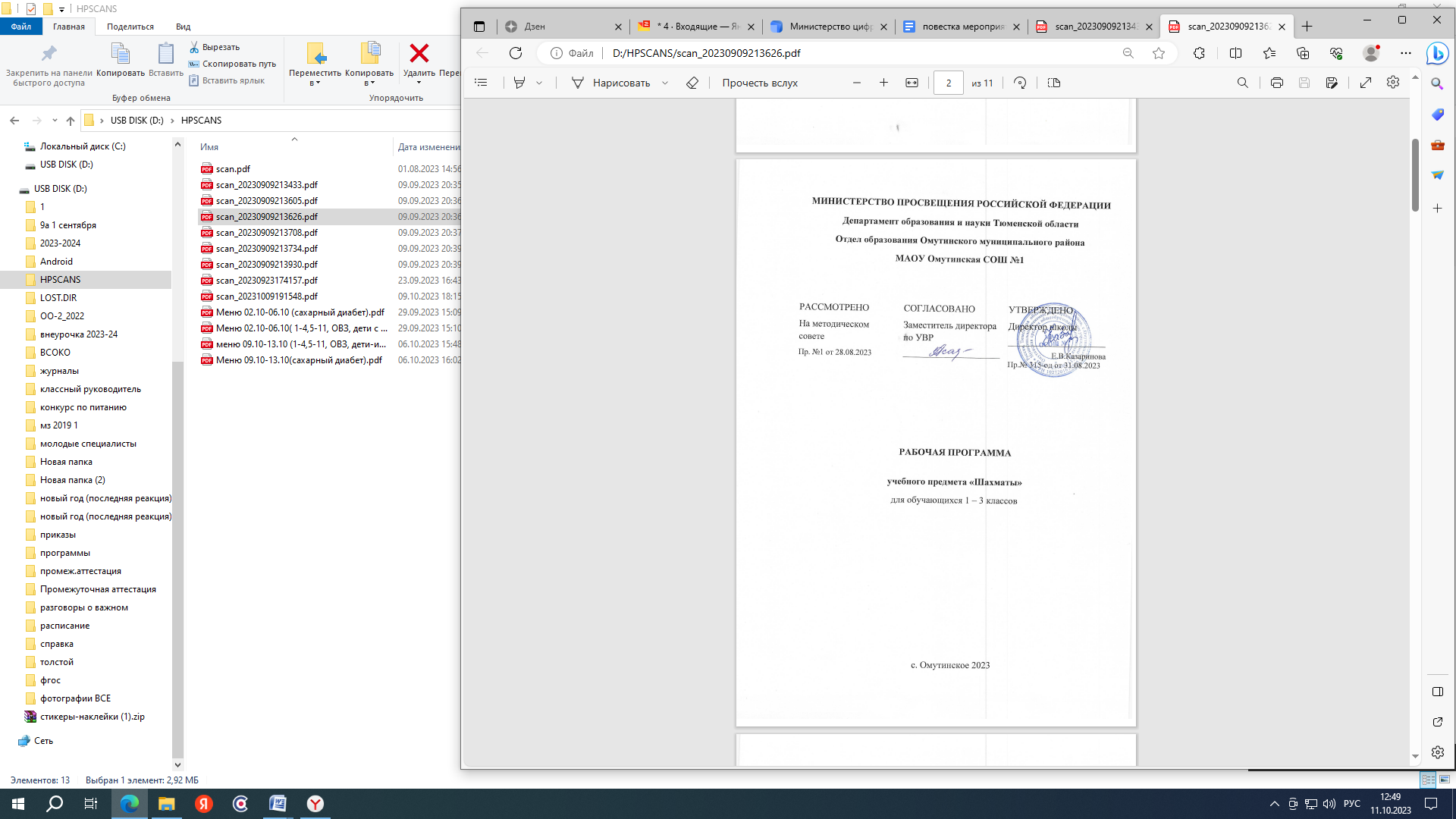 Рабочая программа  по  учебному курсу «Шахматы» на уровне начального общего образования подготовлена в соответствии с Федеральным законом «Об образовании в Российской Федерации», на основе Федерального государственного образовательного стандарта начального общего образования (Приказ Министерства просвещения Российской Федерации от 31.05.2021 г. № 286 «Об утверждении федерального государственного образовательного стандарта начального общего образования», зарегистрирован Министерством юстиции Российской Федерации 05.07.2021 г.  № 64100).Рабочая программа  соотносится с программой воспитания МАОУ Омутинской СОШ №1.Воспитательный потенциал школьного урока реализуется через:• установление доверительных отношений между педагогом и обучающимися;• побуждение обучающихся соблюдать на уроке общепринятые нормы поведения;• применение на уроке интерактивных форм работы;• организация предметных образовательных событий (проведение предметных декад);• проведение учебных (олимпиады, занимательные уроки и пятиминутки, урок - деловая игра, урок - путешествие, урок мастер-класс, урок- исследование и др.) и учебно-развлекательных мероприятий;• использование ИКТ, дистанционных образовательных технологий обучения и образовательных платформ;• инициирование и поддержку учебно-исследовательской и проектной деятельностиОдин из приоритетов государственной политики в области образования – ориентация не только на усвоение обучающимися определённой суммы знаний, но и на их воспитание, развитие личности, познавательных и созидательных способностей. Данный факт нашёл отражение в Национальной доктрине образования, устанавливающей приоритет образования в государственной политике, стратегию и основные направления его развития на период до 2025 года.Шахматная игра на протяжении многих веков является составной частью общечеловеческой культуры. «Они (шахматы. – Прим. авт.) делают человека мудрее и дальновиднее, помогают объективно оценивать сложившуюся ситуацию, просчитывать поступки на несколько ходов вперёд» (В. В. Путин).XXI век – век стремительного научно-технического прогресса, высоких технологий, большого потока доступной информации – предопределил дефицит людей с активной жизненной и профессиональной позицией, людей, способных мыслить системно, не шаблонно, умеющих искать новые пути решения предложенных задач, находить быстрый выход из проблемной ситуации, добывать нужную информацию, обрабатывать её и систематизировать. И уже в школе дети должны получить возможность для раскрытия своего потенциала, развития навыков ориентации в высокотехнологичном конкурентном мире. И здесь вырастает социально-педагогическая функция шах- мат, сущность которой выражается в развитии у детей способности самостоятельно логически мыслить, приобретении ими навыков систематизированной аналитической работы, которые в дальнейшем принесут обучающимся пользу в научной или практической деятельности. Занятие шахматами сопряжено с постоянным систематизированием получаемых на уроках знаний, выработкой у детей способности адекватно реагировать на любой поток информации и быстро осмысливать её.С учётом того, какое значение шахматная игра имеет для развития школьников, особенно ценно, что во многих странах и регионах России шахматы интегрированы в программы начальной школы. На сегодняшний день накоплен достаточно значимый опыт внедрения шахмат в образовательный процесс, что позволяет по достоинству оценить эффект воздействия этой игры на развитие детей младшего школьного возраста.«Без шахмат нельзя представить полноценного воспитания умственных способностей и памяти. Игра в шахматы должна войти в жизнь начальной школы как один из элементов умственной культуры. Речь идёт именно о начальной школе, где интеллектуальное воспитание занимает особое место, требует специальных форм и методов работы…» (В. А. Сухомлинский).В рамках школьного образования активное освоение детьми данного вида деятельности благотворно скажется на их психическом, умственном и эмоциональном развитии, будет способствовать формированию нравственных качеств, изобретательности и самостоятельности, умения ориентироваться на плоскости, сравнивать и обобщать. Дух здорового соперничества, присутствие игрового компонента, возможность личностной самореализации без агрессии, компактность, экономичность, – всё это выгодно выделяет шахматы из большого ряда иных видов спорта. Постоянный поиск оптимального решения с учётом угроз соперника, расчёт вариантов в уме (без передвижения их на доске) создают в шахматной партии почти идеальные условия для формирования конвергентного, дивергентного и абстрактного видов мышления, а также способствуют появлению устойчивых навыков в принятии оптимальных самостоятельных решений в любой жизненной ситуации.В соответствии с Федеральным государственным образовательным стандартом начального общего образования, ориентированным на становление личностных характеристик выпускника начальной школы, по окончании 4 класса у школьника должны быть сформированы следующие навыки: умение сотрудничать со взрослыми и сверстниками, находить выходы из спорных ситуаций, решать проблемы творческого и поискового характера, планировать, контролировать и оценивать свои действия в соответствии с поставленной задачей, сравнивать, анализировать, обобщать, проводить аналогии и устанваливать причинно-следственные связи и пр.Шахматная игра как полифункциональный предмет – это универсальный инструмент к познанию разных сфер человеческой деятельности, который в полной мере может способствовать формированию вышеуказанных личностных характеристик выпускника начальной школы, а также откроет уникальные возможности когнитивного развития младших школьников, так как именно этот возраст является сенситивным периодом в развитии таких важных психических функций, как память, внимание, воображение, абстрактное и понятийное мышление, интеллект.Настоящая программа разработана в соответствии с Федеральным законом Российской Федерации «Об образовании в Российской Федерации» и требованиями Федерального государственного образовательного стандарта начального общего образования к результатам освоения основной образовательной программы, раскрывает методические основы обучения детей младшего школьного возраста шахматной игре.Целью программы является создание условий для гармоничного когнитивного развития детей младшего школьного возраста посредством массового их вовлечения в шахматную игру.Задачи программы подразделяются на общие, образовательные, оздоровительные и воспитательные.Общие задачи направлены на:массовое вовлечение детей младшего школьного возраста в шахматную игру;приобщение детей младшего школьного возраста к шахматной культуре;открытие новых знаний, формирование умений и навыков игры в шахматы;выявление, развитие и поддержка одарённых детей в области спорта, привлечение обучающихся, проявляющих повышенный интерес и способности к занятиям шахматами, в школьные спортивные клубы, секции, к участию в соревнованиях;Образовательные задачи способствуют:приобретению знаний из истории развития шахмат;постижению основ шахматной игры, получению знаний о возможностях шахматных фигур, особенностях их взаимодействия;овладению приёмами матования одинокого короля различными фигурами, способами записи шахматной партии, тактическими приёмами в типовых положениях;освоению принципов игры в дебюте, миттельшпиле и эндшпиле;знакомству с методами краткосрочного планирования действий во время партии;изучению приёмов и методов шахматной борьбы с учётом возрастных особенностей, индивидуальных и физиологических возможностей школьников.Оздоровительные задачи направлены на формирование:представлений об интеллектуальной культуре вообще и о культуре шахмат в  частности;первоначальных умений саморегуляции интеллектуальных и эмоциональных  проявлений.Воспитательные задачи способствуют:приобщению детей к самостоятельным занятиям интеллектуальными играми и использованию их в свободное время;воспитанию положительных качеств личности, норм коллективного взаимодействия и сотрудничества в учебной и соревновательной деятельности;формированию у детей устойчивой мотивации к интеллектуальным занятиям.МЕСТО ПРЕДМЕТА В УЧЕБНОМ ПЛАНЕПрограмма разработана для учащихся 1–3 классов и рассчитана на изучение материала в течение 101 ч.: в 1 классе – в течение 33 часов, во 2–3 классах – в течение 34 часов.Основу содержания урока составляет изучение основ теории и практики шахматной игры с дальнейшим закреплением полученных знаний в игровой деятельности, включающей в себя игру с соперником, спарринги, соревновательную деятельность, шахматные праздники.ЛИЧНОСТНЫЕ, МЕТАПРЕДМЕТНЫЕ И ПРЕДМЕТНЫЕ РЕЗУЛЬТАТЫ ОСВОЕНИЯ УЧЕБНОГО КУРСАПрограмма «Шахматы в школе» предусматривает достижение школьниками начальных классов в процессе обучения определённых результатов – личностных, метапредметных и предметных.Личностные результаты освоения программы отражают индивидуальные качества, которые учащиеся должны приобрести в процессе освоения программного материала. К личностным результатам относят:формирование основ российской, гражданской идентичности;ориентацию на моральные нормы и их выполнение, способность к моральной децентрации;наличие чувства прекрасного;формирование основ шахматной культуры;понимание важности бережного отношения к собственному здоровью;наличие мотивации к творческому труду, работе на результат;готовность и способность к саморазвитию и самообучению;уважительное отношение к иному мнению;приобретение основных навыков сотрудничества со взрослыми людьми и сверстниками;воспитание этических чувств доброжелательности, толерантности и эмоционально-нравственной отзывчивости, понимания и сопереживания чувствам и обстоятельствам других людей;умение управлять своими эмоциями;дисциплинированность, внимательность, трудолюбие и упорство в достижении поставленных целей;формирование навыков творческого подхода при решении различных задач, стремление к работе на результат;оказание бескорыстной помощи окружающим.Метапредметные результаты освоения программы характеризуют уровень сформированности универсальных учебных действий (УУД): познавательных, коммуникативных и регулятивных.Познавательные УУД:умение с помощью педагога и самостоятельно выделять и формулировать по- знавательную цель деятельности в области шахматной игры;владение способом структурирования шахматных знаний;способность выбрать наиболее эффективный способ решения учебной задачи в конкретных условиях;умение находить необходимую информацию;способность совместно с учителем ставить и формулировать задачу, самостоятельно создавать алгоритмы деятельности при решении проблемы творческого или поискового характера;умение моделировать, а также владение широким спектром логических действий и операций, включая общие приёмы решения задач;способность строить логические цепи рассуждений, анализировать и просчитывать результат своих действий, воспроизводить по памяти информацию, устанавливать причинно-следственные связи, предвидеть реакцию соперника, сопоставлять факты, концентрировать внимание, находить нестандартные решения.Коммуникативные УУД:умение находить компромиссы и общие решения, разрешать конфликты на основе согласования различных позиций;способность формулировать, аргументировать и отстаивать своё мнение, вести дискуссию, обсуждать содержание и результаты совместной деятельности;умение донести свою точку зрения до других и отстаивать собственную позицию, а также уважать и учитывать позицию партнёра (собеседника);возможность организовывать и осуществлять сотрудничество и кооперацию с учителем и сверстниками, адекватно передавать информацию и отображать предметное содержание и условия деятельности в речи.Регулятивные УУД:умение планировать, контролировать и объективно оценивать свои умственные, физические, учебные и практические действия в соответствии с поставленной задачей и условиями её реализации;способность принимать и сохранять учебную цель и задачу, планировать её ре ализацию (в том числе во внутреннем плане), контролировать и оценивать свои действия, вносить соответствующие коррективы в их выполнение.Предметные результаты освоения программы характеризуют умения и опыт   обучающихся, приобретаемые и закрепляемые в процессе освоения учебного предмета«Шахматы в школе».B результате освоения обязательного минимума знаний при обучении по данной  программе обучающиеся начальной школы (1–4 классы) должны:приобрести знания из истории развития шахмат, представления о роли шахмат и их значении в жизни человека;владеть терминологией шахматной игры, понимать функциональный смысл и направленность действий при закреплении изученного шахматного материала;приобрести навык организации отдыха и досуга с использованием шахматнойигры.СОДЕРЖАНИЕ УЧЕБНОГО ПРЕДМЕТАТеоретические основы и правила шахматной игрыИстория шахматШахматная игра как спорт в международном сообществе; цели, задачи, оздоровительное и воспитательное значение шахмат. История зарождения и развития шахматной игры, её роль в современном обществе. Чемпионы мира по шахматам. Современные выдающиеся отечественные и зарубежные шахматисты.Базовые понятия шахматной игрыПравила техники безопасности во время занятий шахматами, понятие о травмах и способах их предупреждения. Правила поведения шахматистов, шахматный этикет. Шахматные соревнования и правила их проведения.Структура и содержание тренировочных занятий по шахматам. Основные термины и понятия в шахматной игре: белое и чёрное поле, горизонталь, вертикаль, диагональ, центр, шахматные фигуры (ладья, слон, ферзь, конь, пешка, король); ход и взятие каждой фигурой, нападение, защита, начальное положение, ход, взятие, удар, взятие на проходе, длинная и короткая рокировка, шах, мат, пат, ничья, ценность шахматных фигур, сравнительная сила фигур, стадии шахматной партии, основные тактические приёмы; шахматная партия, запись шахматной партии, основы дебюта, атака на рокировавшегося и нерокировавшегося короля в начале партии, атака при равностороннихи	разносторонних	рокировках,	основы	пешечных,	ладейных	и легкофигурных эндшпилей.Практико-соревновательная деятельностьДанный вид деятельности включает в себя конкурсы решения позиций, спарринги, соревнования, шахматные праздники.ТЕМАТИЧЕСКОЕ ПЛАНИРОВАНИЕ С ОПРЕДЕЛЕНИЕМ ОСНОВНЫХ  ВИДОВ УЧЕБНОЙ ДЕЯТЕЛЬНОСТИТаблица 1Планирование прохождения программного материала по годам обученияТаблица 2Тематическое планирование (1–3 классы)ПриложениеПоурочное планирование№ п/пВиды деятельности№ п/пВиды деятельности1 класс2 класс3 класс1Сведения из историишахмат1112Базовые понятияшахматной игры2920203Конкурсы решенияпозиций–444Соревнования3885Шахматные праздники–11Общее количество часовОбщее количество часов333434Содержание разделаТематическое планированиеХарактеристика видов деятельности учащихсяЭОР1 класс (33 ч)1 класс (33 ч)1 класс (33 ч)Раздел 1. Теоретические основы и правила шахматной игрыРаздел 1. Теоретические основы и правила шахматной игрыРаздел 1. Теоретические основы и правила шахматной игрыИз истории шахматОсновные содержательные линииСведения о возникновении шахмат и появлении их на Руси, первое знакомство с чемпионами мира по шахматам и ведущими шахматистами мира.Имеют представление об истории     возникновения шахмат ипоявления их на Руси.https://skysmart.ru/articles/chess/istoriya-vozniknoveniya-shahmatБазовые понятия шахматной игрыОсновные содержательные линииИзучение основ шахматной игры: шахматная доска, шахматные фигуры, начальная позиция фигур, шахматная нотация, ценность фигур, нападение, взятие, шахматная нотация, шах и защита от шаха, мат, пат, рокировка,взятие на проходе, превращение пешки, матование одинокого короля различными фигурами, начало шахматной партии, материальное преимущество, правила шахматного этикета, дебютные ошибки.Знают основные шахматные термины: белое и чёрное поле, горизонталь, вертикаль,диагональ, центр, начальное положение, белые, чёрные, ход, взятие, взятие на проходе,длинная и короткая рокировка, шах, мат, пат, ничья. Правила хода и взятия каждой фигуры. Умеют правильно располагать шахматную доску и расставлять фигуры перед игрой, записывать шахматную позицию и партию, рокировать, объявлять шах,ставить мат, решать элементарные задачи на мат в один ход, играть каждой фигурой в отдельности и в совокупности с другимифигурами без нарушений правил шахматного кодекса, разыгрывать партию с партнёром. Соблюдают правила поведения за шахматной доской.http://ru.sport-wiki.org/vidy-sporta/shahmaty/Раздел 2. Практико-соревновательная деятельностьРаздел 2. Практико-соревновательная деятельностьРаздел 2. Практико-соревновательная деятельностьСоревнованияОсновные содержательные  линииУчастие детей в шахматном турнире «Первенство класса».Умеют правильно располагать шахматную доску и расставлять фигуры на ней, играть партию от начала до конца с записью, пользоваться шахматными часами.https://chessday.ru/blog/39-pravila-shahmat2 класс (34 ч)2 класс (34 ч)2 класс (34 ч)2 класс (34 ч)2 класс (34 ч)Раздел 1. Теоретические основы и правила шахматной игрыРаздел 1. Теоретические основы и правила шахматной игрыРаздел 1. Теоретические основы и правила шахматной игрыРаздел 1. Теоретические основы и правила шахматной игрыРаздел 1. Теоретические основы и правила шахматной игрыЭ  ЭОРИз истории шахматОсновные содержательные линииСведения о каждом из 16 чемпионов мира по шахматам, их вкладе в развитие шахмат, знакомство с ведущимишахматистами мира.Основные содержательные линииСведения о каждом из 16 чемпионов мира по шахматам, их вкладе в развитие шахмат, знакомство с ведущимишахматистами мира.Знают о вкладе чемпионов мира  по шахматам в развитие шахматной культуры.Знают о вкладе чемпионов мира  по шахматам в развитие шахматной культуры.https://infourok.ru/prezentaciya-chempioni-mira-po-shahmatam-3166476.htmlБазовые понятия шахматной игрыОсновные содержательные линииОсновы шахматной игры (повторение материала 1-го года обучения: защита в шахматах, матование одинокого короля различными фигурами).Шахматная комбинация: выигрыш материала.Основы дебюта: развитие фигур, дебютные ловушки, короткие партии.Основы эндшпиля: реализация большого материального преимущества.Основные содержательные линииОсновы шахматной игры (повторение материала 1-го года обучения: защита в шахматах, матование одинокого короля различными фигурами).Шахматная комбинация: выигрыш материала.Основы дебюта: развитие фигур, дебютные ловушки, короткие партии.Основы эндшпиля: реализация большого материального преимущества.Знают способы защиты в шахматной партии, элементарные шахматные комбинации, имеют представление о дебютных ловушках и о том, как в них не попадаться.Умеют видеть нападение и защищать свои фигуры от нападения партнёра, матоватьодинокого короля двумя ладьями, ферзём и ладьёй, королём и ферзём, королём и ладьёй, могут находить элементарные шахматные комбинации: двойной удар, связку, ловлю фигуры, мат на последней горизонтали, сквозной удар, открытый и двойной шахи,знают, как правильно выводить фигуры в начале партии и выигрывать партию с большим материальным преимуществом.Соблюдают правила поведения за   шахматной доской.Знают способы защиты в шахматной партии, элементарные шахматные комбинации, имеют представление о дебютных ловушках и о том, как в них не попадаться.Умеют видеть нападение и защищать свои фигуры от нападения партнёра, матоватьодинокого короля двумя ладьями, ферзём и ладьёй, королём и ферзём, королём и ладьёй, могут находить элементарные шахматные комбинации: двойной удар, связку, ловлю фигуры, мат на последней горизонтали, сквозной удар, открытый и двойной шахи,знают, как правильно выводить фигуры в начале партии и выигрывать партию с большим материальным преимуществом.Соблюдают правила поведения за   шахматной доской.https://www.sports.ru/tribuna/blogs/bestfootballall/2880260.htmlhttps://itgen.io/how_to_learn_to_play_chessРаздел 2. Практико-соревновательная деятельностьРаздел 2. Практико-соревновательная деятельностьРаздел 2. Практико-соревновательная деятельностьРаздел 2. Практико-соревновательная деятельностьРаздел 2. Практико-соревновательная деятельностьКонкурсы решения позицийКонкурсы решения позицийОсновные содержательные линииКонкурс решения позиций на тактические приёмы «связка»,«двойной удар», «нападение»,«защита», «сквозной удар»,«ловля фигуры», «открытый шах», «двойной шах», «мат по последней горизонтали».Основные содержательные линииКонкурс решения позиций на тактические приёмы «связка»,«двойной удар», «нападение»,«защита», «сквозной удар»,«ловля фигуры», «открытый шах», «двойной шах», «мат по последней горизонтали».Расставляют позицию для решения упражнений, решают шахматные упражнения.Анализируют свои ответы и ответы своих сверстников.С помощью тестового задания оценивают собственное выполнение.https://videouroki.net/video/8-osnovnyie-printsipy-shakhmatnoi-ighry.htmlСоревнованияСоревнованияОсновные содержательные линииУчастие детей в шахматном турнире «Первенство класса».Основные содержательные линииУчастие детей в шахматном турнире «Первенство класса».Умеют играть партию от начала до конца с записью и различным контролем времени.https://xchess.ru/vsjo-pod-kontrolem-uchimsya-raspredelyat-vremya-effektivno.htmlШахматный праздникОсновные содержательные линииУчастие в школьном шахматном празднике.Осваивают правила игры. Активно участвуют в играх и эстафетах. Общаются и взаимодействуют со сверстниками. Проявляют доброжелательность, взаимопонимание, смелость, волю, решительность, активность и инициативу при решении вариативных задач, возникающих в процессе игр. Регулируют эмоции в процессе игровой деятельности, умеют управлять ими.Соблюдают правила техникибезопасности во время участия в празднике.3 класс (34 ч)3 класс (34 ч)3 класс (34 ч)Раздел 1. Теоретические основы и правила шахматной игрыРаздел 1. Теоретические основы и правила шахматной игрыРаздел 1. Теоретические основы и правила шахматной игрыИз истории шахматОсновные содержательные линииИстория возникновения соревнований по шахматам, системы проведенияшахматных соревнований.Знают историю возникновения шахматных соревнований, правила проведения соревнований, различные системы проведения шахматныхсоревнований.https://chess-boom.online/istoriya-vozniknoveniya-shahmat/Базовые понятия шахматной игрыОсновные содержательные линииШахматная комбинация: задачи на мат в два хода, тактические приёмы«завлечение», «отвлечение»,«уничтожение защиты»,«спёртый мат».Основы разыгрывания дебюта, атака на короля в дебюте.Основы пешечного эндшпиля: проведение пешки в ферзи, правило квадрата, отталкивание плечом, реализация лишней пешки.Знают шахматные комбинации и тактические приёмы«завлечение», «отвлечение», «уничтожение защиты», основы разыгрывания дебюта: развитие фигуры, дебютные ловушки, короткие партии.Умеют решать позиции на мат в два хода, находить тактические приёмы «завлечение»,«отвлечение», «уничтожение защиты», «спёртый мат», атаковать рокировавшегося и нерокировавшегося короля в дебюте, проводить пешку в ферзи. Соблюдают правила поведения за шахматной доской.https://chess-boom.online/otsenka-pozitsii-i-plan-chast-1/https://chessmatenok.ru/taktika-igry-v-shahmatah/https://skysmart.ru/articles/chess/shakhmatnye-taktiki-i-strategiiРаздел 2. Практико-соревновательная деятельностьРаздел 2. Практико-соревновательная деятельностьРаздел 2. Практико-соревновательная деятельностьКонкурсы решения позицийОсновные содержательные линииКонкурсы решения позиций на дебютные ловушки, способы атаки на короля, уничтожение защиты, тактические приёмы«завлечение», «отвлечение», «спёртый мат».Расставляют позицию для решения упражнений, решают шахматные упражнения.Анализируют свои ответы и ответы своих сверстников.С помощью тестового задания оценивают собственное выполнениеhttps://chessday.ru/chess-tacticsСоревнованияОсновные содержательные линииУчастие детей в шахматном турнире «Первенство класса».Умеют играть партию от начала до конца с записью и различным контролем времени.https://xchess.ru/vsjo-pod-kontrolem-uchimsya-raspredelyat-vremya-effektivno.htmlШахматный праздникОсновные содержательные линииУчастие в школьном спортивно-шахматном празднике.Осваивают правила игры. Активно участвуют в играх и эстафетах.Общаются и взаимодействуют со сверстниками.Проявляют доброжелательность, взаимопонимание, смелость, волю, решительность, активность и инициативу при решении вариативных задач, возникающих в процессе игр.Регулируют эмоции в процессе игровой деятельности, умеют управлять ими.Соблюдают правила техникибезопасности во время участия в празднике.1 класс1 класс1 класс№урокаТема урокаСодержание урока1Шахматы – мои друзья. История возникновения шахматЗнакомство детей с правилами техники безопасности на занятиях по шахматам. Введение и раскрытие понятия «шахматная игра», рас сказ об истории возникновения данного понятия и шахматной игры в целом2Шахматная доскаЗнакомство детей с новыми понятием «шахматная доска», белыми и чёрными полями на шахматной доске, угловыми и центральными полями, правильным расположением шахматной доски в начале партии3ГоризонтальЗнакомство с шахматной доской: новое понятие«горизонталь»,4ВертикальЗнакомство с шахматной доской: новое понятие«вертикаль»5ДиагональЗнакомство с шахматной доской: новое понятие«диагональ»6Шахматная нотацияОбозначение вертикалей, горизонталей, полей,шахматных фигур7Шахматные фигурыи  начальная позицияРасстановка шахматных фигур в начальной позиции8ЛадьяЗнакомство учащихся с шахматной фигурой «ладья», её местом в начальной позиции, способом передвижения ладьи по доске: ход и взятие; раскрытие понятий «ход фигуры»,«невозможный ход»9СлонЗнакомство учащихся с шахматной фигурой «слон», его местом в начальной позиции, объяснение способов передвижения слона по доске: ход и взятие; введение и раскрытие понятий «белопольный» и «чернопольный» слон10ФерзьЗнакомство с шахматной фигурой «ферзь», его местом в начальной позиции, способом передвижения ферзя по доске: ход и взятие11КоньЗнакомство с шахматной фигурой «конь», его местом в начальной позиции, способомпередвижения коня по доске: ход и взятие12ПешкаПравила хода и взятия пешкой13Превращение пешкиПравила превращение пешки14КорольПравила хода и взятия королём15Ценность фигурСравнительная сила фигур16НападениеАтакующие возможности фигур17Взятие. Взятие на проходеОсобое взятие пешкой: взятие на проходе18Шах и защита от шахаПостановка шаха всеми фигурами, защита от шаха19МатПостановка мата всеми фигурами20Пат – ничьяВарианты ничьей21РокировкаПравила рокировки, длинная и короткая рокировки22Основные принципы игрыв начале партииОбщие принципы игры в начале шахматной партии23Мат двумя ладьямиодинокому королюТехника матования одинокого короля двумя ладьями24Мат ферзём и ладьёйодинокому королюТехника матования одинокого короля ферзём и ладьёй25Мат ферзём и королёмодинокому королюТехника матования одинокого короля ферзём и королём26Материальное преимуществоОпределение материального преимущества, реализацияматериального преимущества27Нарушение основных принципов игры в начале партииОшибочные ходы в начале партии и их последствия28Партии-миниатюрыАнализ коротких партий29Запись шахматной партииСпособ ведения записи партии во время соревнований30Шахматный этикетПравила поведения шахматиста во время партии31–33Шахматный турнирУчастие в шахматном турнире2 класс2 класс2 класс1Из истории шахмат. Чемпио-Беседа о важности соблюдения правил техники без-ны мира по шахматам и вы- дающиеся шахматисты мираопасности на занятиях по шахматам.Из истории шахмат: знакомство с именами шахматистов – чемпионов мира, ведущих шахматистов2Шахматные фигуры(повторение)Повторение материала первого года обучения3Нападение в шахматной партии. Шах и защита от него.Рокировка (повторение)Повторение материала первого года обучения4Мат. Пат. Мат одинокому ко ролю королём и ладьёй. Мат водин ход (повторение)Повторение материала первого года обучения5Защита в шахматной партии: уход из-под нападения, уничтожение атакующей фигуры,защита фигурыЗнакомство с понятием «защита» в шахматной партии и такими действиями против угроз партнёра, как уход из- под нападения, уничтожение атакующей фигуры, защита фигуры6Защита в шахматной партии:перекрытие, контрнападениеЗнакомство с двумя другими видами защиты в шахмат-ной партии – перекрытием, контрнападением7Конкурс решения позиций:как бы вы сыграли?Отработка на практике тактических приёмов, пройденных на уроках 5, 68Тактический приём «двойной удар»Знакомство с тактическим приёмом «двойной удар»,способами нанесения двойного удара различными фигурами9Тактический приём «связка»Знакомство с тактическим приёмом «связка», понятия-ми «полная» и «неполная» связка, «давление» на связку10Конкурс решения позиций:как бы вы сыграли?Отработка на практике тактических приёмов, пройденных на уроках 8, 911Тактический приём «ловляфигуры»Знакомство с новым тактическим приёмом «ловля фигуры» и способами его применения12Тактический приём «сквознойудар»Знакомство с новым тактическим приёмом «сквознойудар» и способами его применения13Мат на последней горизонта-лиСлабость последней горизонтали, «форточка»14Конкурс решения позиций:как бы вы сыграли?Отработка на практике тактических приёмов, пройденных на уроках 11–1315Тактический приём «открытый шах»Знакомство с новым тактическим приёмом «открытыйшах» и способами его практического применения16Тактический приём «двойнойшах»Знакомство с новым тактическим приёмом «двойнойшах» и способами его практического применения17–20Шахматный турнирИгровая практика21Основы игры в дебюте: дебютные ловушкиРаскрытие основных принципов игры в дебюте, знакомство с понятиями «дебют», «детский мат», «мат Легаля»22–23Основы игры в дебюте: атакана короляЗнакомство с таким методом игры в дебюте, как атакана короля партнёра24–25Основы эндшпиля: реализация большого материального преимуществаЗнакомство с понятием «реализация преимущества» и такими способами реализации преимущества, как игра на мат, размен одноимённых фигур для увеличения материального перевеса26–28Основы анализа шахматнойпартииПросмотр и анализ короткихшахматных партий29Конкурс решения позиций: как бы вы сыграли?Отработка на практике материала уроков 21–2530–33Шахматный турнирИгровая практика34Шахматный праздникРешение заданий, игровая практика3 класс3 класс3 класс1Из истории возникновения соревнований по шахматам. Системы проведения шахматных соревнований.Беседа о важности соблюдения правил техники без- опасности на занятиях по шахматам.Знакомство с материалом об истории возникновения шахматных соревнований, изучение различных системпроведения шахматных соревнований2Матование одинокого короля разными фигурами (повторе-ние)Повторение материала второго года обучения. Разыгрывание позиций, решение позиций на мат в два хода3Тактические комбинации и приёмы «связка», «сквозной удар», «двойной удар», «ловляфигуры» (повторение)Повторение материала второго года обучения4Тактические комбинации иприёмы «двойной шах», «от- крытый шах» (повторение)Повторение материала второго года обучения5Конкурс решения позиций:как бы вы сыграли?Отработка на практике материала уроков 2–46Тактический приём «завлече-ние»Знакомство с новым тактическим приёмом «завлечениефигур под тактический удар»7Тактический приём «отвлече-Знакомство с новым тактическим приёмом «отвлечение  ние»фигур от защиты»8Тактический приём «уничтожение защиты»Знакомство с новым тактическим приёмом «уничтожение защиты», способом его применения в практической игре; рассмотрение и анализ типичных позиций на данную тему9Тактический приём «спёртый мат»Знакомство с новым понятием «спёртый мат», разбор классической партии на применение приёма «спёртыймат»10Сочетание тактических приёмовПросмотр партий на тему «сочетания различных тактических приёмов»11Конкурс решения позиций:как бы вы сыграли?Отработка на практике материала уроков 6–912Борьба за инициативуИнформирование учащихся о том, как начинать атакующие действия в шахматной партии13Основы дебюты: атака на не- рокировавшегося короляЗнакомство со способами атаки на короля, который не успел сделать рокировку: вскрытие центральных линий,быстрое развитие, мобилизация фигур14Атака на рокировавшегося ко- роляЗнакомство со способами атаки на короля, который сделал рокировку: жертва фигуры с целью вскрытия пешечного прикрытия короля, уничтожение защиты15Конкурс решения позиций:как бы вы сыграли?Отработка на практике материала уроков 12–1416–19Шахматный турнирИгровая практика20Основы анализа шахматной партии: выбери ход и найди планЗнакомство с основами анализа шахматной партии, раз- бор партий чемпионов мира и ведущих шахматистов мира21Основы пешечного эндшпиля:проходная пешка, правило квадратаЗнакомство c элементарными пешечными окончания-ми: пешка против короля, пешка проходит в ферзи без помощи своего короля, правило квадрата22Основы пешечного эндшпиля: крайняя пешка, «отталкиваниеплечом»Знакомство c элементарными пешечными окончаниями: крайняя пешка, пешка проходит в ферзи при помощи своего короля, отталкивание плечом23Основы пешечного эндшпиля: оппозиция и ключевые поляПовторение материала: игра пешки против короля, пешка проходит в ферзи без помощи своего короля, пешка проходит в ферзи при помощи своего короля; введение новых понятий «оппозиция», «ключевые поля»24Основы пешечного эндшпиля: король с пешкой против короля с пешкойВведение и раскрытие новых понятий: «взаимоблокируемые пешки», «позиция взаимного цугцванга», «ключевые поля».25Основы пешечного эндшпиля: король против пешек, правилоблуждающего квадратаЗнакомство с правилом блуждающего квадрата, раскрытие особенностей разрозненных пешек, их сильныхи слабых сторон26Теоретические позиции пешечного эндшпиля: ферзьпротив пешкиЗнакомство с теоретическими позициями пешечного эндшпиля: король и две пешки против короля, особенности проведения пешек в ферзи по вертикалям b и g27Конкурс решения позиций:как бы вы сыграли?Отработка на практике материала уроков 20–2628Сыграй как чемпион мира. Партия В. Крамник –Д. СадвакасовАнализ шахматных партий чемпионов мира, угадывание ходов29Сыграй как чемпион мира. Партия В. Ананд – М. КарлсенАнализ шахматных партий чемпионов мира, угадывание ходов30–33Шахматный турнирИгровая практика34Шахматный праздникРешение заданий, игровая практика